Basın Bülteni  				                                                                                      07.03.20165. Atıf Yılmaz Kısa Film Festivali BaşlıyorAtıf Yılmaz Kısa Film Yarışması 
5. Yılında Festivale DönüşüyorTürk sinemasının usta yönetmeni Atıf Yılmaz anısına düzenlenen Atıf Yılmaz Kısa Film Yarışması,  5. yılında festivale dönüşüyor. 
Forum Mersin tarafından Türk sinemasının usta yönetmeni Atıf Yılmaz’ı anmak amacıyla dört yıldır düzenlenen Atıf Yılmaz Kısa Film Yarışması, ölümünün 10. yılında adına yakışır bir sanat etkinliği ile festivale dönüşüyor.23 - 27 Mayıs tarihleri arasında gerçekleşecek olan Atıf Yılmaz Kısa Film Festivali kapsamında birçok usta yönetmen, yapımcı, senarist, sinema eleştirmeni ve akademisyen; atölyeler, gösterimler ve söyleşiler düzenleyerek sinema dünyasındaki son gelişmeleri aktararak bilgi paylaşımında bulunacak. Oberhausen Kısa Film Festivali ile ortak çalışmalar yapılacakFestivalde ayrıca bu yıl 62. yılını kutlayan köklü Film Festivali’nden son yılların en iyilerinin toplandığı ‘Oberhausen Uluslararası Kısa Film Seçkisi’ sinemaseverlerle buluşacak. Ayrıca Atıf Yılmaz Kısa Film Yarışması jürisinde Oberhausen Kısa Film Festivali Direktörü Lars Henrik Gass de yer alacak. Filmler 3 kategoride yarışacakBu yıl kategorilerin de arttırıldığı Atıf Yılmaz Kısa Film Yarışması kapsamında tema sınırlaması olmaksızın “Kurmaca”, “Belgesel” ve “Canlandırma/Animasyon” türünde eserlere açık olacak. Amatör ve profesyonel olarak sinema ile ilgilenen herkese açık olan yarışmaya katılmak isteyenler, Forum Mersin AVM Danışma Ofisi’ne (Güvenevler Mahallesi 1. Cadde No: 120-133 Yenişehir Mersin), 02 Mayıs Pazartesi günü saat 18:00’a kadar elden veya posta/kargo yolu ile ulaştırmaları gerekiyor.Ödül töreni 27 Mayıs’ta Forum Mersin, Mersin Üniversitesi ve Daraba Film Medya Event işbirliğinde Mersin Üniversitesi İletişim Fakültesi Radyo Televizyon ve Sinema Bölüm Başkanı Doç. Dr. Y. Gürhan Topçu, Mersin Üniversitesi İletişim Fakültesi Radyo Televizyon ve Sinema Bölüm Öğretim Üyesi Yrd. Doç. Dr. Hakan Erkılıç, Forum Mersin AVM Pazarlama Yöneticisi Laden Aşçıoğlu Çelikcan ve Daraba Ajans Başkanı Cezmi Yılmaz’ın Düzenleme Kurulu’nda yer aldığı festivalde filmlerin son teslim tarihi 02 Mayıs. Filmler, 03 - 18 Mayıs tarihleri arasında Oyuncu Deniz Türkali, Mersin Üniversitesi İletişim Fakültesi Dekanı Prof. Dr. Senem A. Duruel Erkılıç, Belgesel Yönetmeni Enis Rıza Sakızlı, Anadolu Üniversitesi Animasyon Anasanat Dalı Öğretim Üyesi Yrd. Doç. Dr. Çiğdem Taş Alicenap’tan oluşan Ön Seçiciler Kurulu değerlendirmesinden geçmek için mücadele edecek. Kurmaca dalında eserlerini yarıştıracak olan katılımcılar; Oberhausen Kısa Film Festivali Direktörü Lars Henrik Gass, Yönetmen Emin Alper, Yönetmen Yeşim Ustaoğlu’nun yer aldığı jüride yarışacak. Belgesel dalındaki eserler; Yönetmen Can Candan, Bilkent Üniversitesi İletişim ve Tasarım Departmanı Başkanı Andreas Treske, Yapımcı / Yönetmen Nalan Sakızlı’nın jüri üyeliğinde yarışacak. Animasyon kategorisinde Anadolu Üniversitesi Güzel Sanatlar Fakültesi Çizgi Film (Animasyon) Bölümü Başkanı Doç. Dr. Fethi Kaba, Yönetmen Kerem Kurtoğlu ve Yönetmen Mehmet Kurtuluş’un jüri üyeliğinde yarışacak. Filmler; Altyazı Dergisi Sinema Yazarı Ayça Çiftçi, Birgün Gazetesi Sinema Yazarı Cüneyt Cebenoyan ve Sinema Yazarı Şenay Aydemir’in jüri üyeliğinde Sinema Yazarları Özel Ödülü için yarışacak.27 Mayıs akşamı Forum Mersin AVM Atıf Yılmaz Meydanı’nda düzenlenecek olan gala gecesinde ise Kurmaca, Belgesel ve Canlandırma/Animasyon Kategorilerinde birinci olan eser sahipleri 7 biner TL’nin sahibi olacak. Ayrıca finale kalan filmler arasında yapılacak elemede; Forum Mersin Özel Ödülü olan 3 bin TL, Sinema Yazarları Özel Ödülü olan 3 bin TL ve Juri Özel Ödülü olan 3 bin TL’nin sahibi olacak. 5. Atıf Yılmaz Kısa Film Festivali hakkında ayrıntılı bilgiye, şartname ve katılım formuna www.atifyilmazkisafilm.com adresinden ulaşılabilir.http://www.forummersin.com 	 https://www.facebook.com/forummersinavm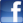 	 https://twitter.com/forummersinavm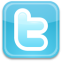 
             https://www.youtube.com/user/ForumMersinAVM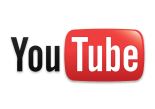 